Gray SquirrelColby Ridgley and Carter Myers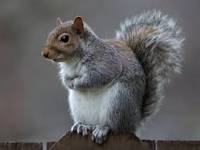 Biology 6th Period5/12/17Gray SquirrelScientific Name: Sciurus carolinensisRange: Eastern parts of the United States Southern parts of CanadaHabitat: Forests or wooded areas Dense underwood provides food and shelterFood: Omnivores. BerriesAcornWalnuts other types of nuts Fungi such as fly agaric mushroomsScatter hoarder (buries nuts and other food to consume later)      E) 15 behaviors unique to Gray Squirrel:Alert, aggressive predatorsStore food for winter (nuts)Can feed themselves in any seasonMating season Dec-Jan and Jun-Jul Mating consists of chasing around. Female gives off scent to attract the male and usually a line of males are seen chasing one female with the most dominant being in the frontHind legs are adapted for rotation which assists in movement and escaping from predatorsDo not need to hibernateThey have incisor teeth that continuously grow and are sharpened by gnawing on bark, plastic or metal objects around themThey have been known to communicate through body language and various types of chattering and squeaksOne of only creatures that descend from trees head firstThey are diurnal, more specifically crepuscular (most active early morning and evening)Squirrels have an enhanced sense of smell that helps them find food and mark territoriesFemale squirrels give birth to two to five babies and cares for them alone for about 10 to 12 weeks, leaving them to fend for themselves soon afterward.Squirrels are not endangered at all being the least concern. Their population is currently increasing.Squirrels can learn from watching others which greatly assists them in survival. This along with their great physical adaptations, makes them great at survival.       F) 10 Fun Facts:Squirrels can find food buried under a foot of snowTheir nests are called dreysTheir front teeth never stop growingSquirrels run in a zigzag pattern to escape predatorsTheir sweat glands are on their feetNewborn squirrels are about an inch longThey can run around 20 miles per hourThey are the most common squirrel in AmericaSquirrels have been around for about 35 million yearsSquirrels can jump 20 feetFirst week: Research and planSecond/Third week: Film, film film!Last week: Edit and turn in on 5/12/17